АДМИНИСТРАЦИЯ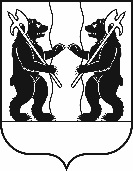 ЯРОСЛАВСКОГО МУНИЦИПАЛЬНОГО РАЙОНАП О С Т А Н О В Л Е Н И Е07.04.2022                                                                                                                                 № 681О внесении изменений                                   в постановление Администрации ЯМР от 08.10.2019 № 1848 «Об утверждении муниципальной программы «Развитие  сельского  хозяйства в  Ярославском муниципальном районе  на 2020-2022 годы»  В соответствии с решениями Муниципального Совета Ярославского муниципального района от 24.02.2022 №  6 «О внесении изменений                            в решение Муниципального Совета ЯМР от 23.12.2021 № 125  «О районном бюджете  Ярославского муниципального района на 2022 год и плановый период 2023  и 2024 годов», от 17.03.2022 № 19 «О внесении изменений                            в решение Муниципального Совета ЯМР от 23.12.2021 № 125  «О районном бюджете  Ярославского муниципального района на 2022 год и плановый период 2023  и 2024 годов», Администрация района п о с т а н о в л я е т:1. Внести изменения в муниципальную программу «Развитие сельского хозяйства в  Ярославском муниципальном районе на 2020-2022 годы», утвержденную постановлением Администрации Ярославского муниципального района от 08.10.2019 № 1848,  согласно приложению. 2. Опубликовать постановление в газете «Ярославский агрокурьер».3. Постановление вступает в силу со дня опубликования.   Глава Ярославского  муниципального района                                                                Н.В. Золотников                                 ПРИЛОЖЕНИЕк постановлениюАдминистрации ЯМРот 07.04.2022 № 681Изменения  в муниципальную программу«Развитие сельского хозяйства в  Ярославском муниципальном районе на 2020-2022 годы»В разделе «Паспорт муниципальной программы»:-  строку «Объём финансирования муниципальной программы, в том числе          по годам реализации» изложить в следующей редакции:Раздел VI «Ресурсное обеспечение муниципальной программы»изложить в следующей редакции:Раздел VI «Ресурсное обеспечение муниципальной программы»3. Внести в подпрограмму «Развитие  и совершенствование потребительского рынка  в Ярославском муниципальном районе на 2020-2022 годы» (приложение 2) следующие изменения:3.1. В разделе «Паспорт подпрограммы»  строку «Объемы и источники финансирования подпрограммы» изложить                    в следующей редакции: 3.2. Раздел 3 «Перечень и описание программных мероприятий подпрограммы» изложить в следующей редакции:3. «Перечень и описание программных мероприятий подпрограммы»4. Внести в подпрограмму «Комплексное развитие сельских территорий Ярославского муниципального района на 2021-2022 годы» (приложение 3) следующие изменения:4.1. В разделе «Паспорт подпрограммы»:  - строку «Объемы и источники финансирования подпрограммы» изложить в следующей редакции: ;- строку «Объемы и источники финансирования подпрограммы» изложить в следующей редакции: 4.2. Раздел 3 «Перечень и описание программных мероприятий подпрограммы» изложить в следующей редакции:3. «Перечень и описание программных мероприятий подпрограммы»Объём финансирования муниципальной  программы,  в том числе по годам реализацииОбъём финансирования муниципальной  программы,  в том числе по годам реализации - строку «Перечень подпрограмм и основных мероприятий, входящих                   в состав муниципальной программы. Плановые объемы финансирования подпрограмм» изложить в следующей редакции: - строку «Перечень подпрограмм и основных мероприятий, входящих                   в состав муниципальной программы. Плановые объемы финансирования подпрограмм» изложить в следующей редакции: - строку «Перечень подпрограмм и основных мероприятий, входящих                   в состав муниципальной программы. Плановые объемы финансирования подпрограмм» изложить в следующей редакции: - строку «Перечень подпрограмм и основных мероприятий, входящих                   в состав муниципальной программы. Плановые объемы финансирования подпрограмм» изложить в следующей редакции:Перечень подпрограмм и основных мероприятий, входящих в состав муниципальной программыПлановые объемы финансирования подпрограмм1. Подпрограмма  «Развитие агропромышленного комплекса Ярославского муниципального района на 2020-2022 годы»1. Подпрограмма  «Развитие агропромышленного комплекса Ярославского муниципального района на 2020-2022 годы»Управление развития АПК, экологии и природопо льзования Администрации ЯМРПеречень подпрограмм и основных мероприятий, входящих в состав муниципальной программыПлановые объемы финансирования подпрограмм2. Подпрограмма «Развитие  и совершенствование потребительского рынка  в Ярославском муниципальном районе на 2020-2022 годы»2. Подпрограмма «Развитие  и совершенствование потребительского рынка  в Ярославском муниципальном районе на 2020-2022 годы»Управление  финансов и социально-экономичес  кого развития Администрации ЯМРПеречень подпрограмм и основных мероприятий, входящих в состав муниципальной программыПлановые объемы финансирования подпрограмм3. Подпрограмма «Комплексное развитие сельских территорий  Ярославского муниципального района на 2021-2022 годы»3. Подпрограмма «Комплексное развитие сельских территорий  Ярославского муниципального района на 2021-2022 годы»Управление развития АПК, экологии и природопо  льзования Администрации ЯМРИсточник финансированияВсегоРасходы, предусмотренные                      в районном бюджете  (тыс. руб.),                   в том числе по годам реализацииРасходы, предусмотренные                      в районном бюджете  (тыс. руб.),                   в том числе по годам реализацииРасходы, предусмотренные                      в районном бюджете  (тыс. руб.),                   в том числе по годам реализацииИсточник финансированияВсего2020 г2021 г2022 гМП «Развитие сельского хозяйства в Ярославском муниципальном районе на 2020-2022 годы»МП «Развитие сельского хозяйства в Ярославском муниципальном районе на 2020-2022 годы»МП «Развитие сельского хозяйства в Ярославском муниципальном районе на 2020-2022 годы»МП «Развитие сельского хозяйства в Ярославском муниципальном районе на 2020-2022 годы»МП «Развитие сельского хозяйства в Ярославском муниципальном районе на 2020-2022 годы»подпрограмма "Развитие агропромышленного комплекса и сельских территорий Ярославского района на 2020-2022 годы" 2814,500983,500817,5001013,500- районный бюджет  2774,000970,000804,0001000,000- областной бюджет40,50013,50013,50013,500подпрограмма  «Развитие и совершенствование потребительского рынка в Ярославском муниципальном районе на 2020-2022 годы"798,012256,99235,719305,303- районный бюджет71,09830,00023,57417,524- областной бюджет726,914226,990212,145287,779подпрограмма «Комплексное развитие сельских территорий Ярославского муниципального района на 2021-2022 годы»10474,093-222,00010252,093-районный бюджет10474,093-222,00010252,093-областной бюджет----Итого по муниципальной программе «Развитие сельского хозяйства в Ярославском муниципальном районе на 2020-2022 годы»14086,6051 240,4901 275,21911570,896- районный бюджет 13319,1911000,0001049,57411269,617- областной бюджет767,414240,490225,645301,279Объемы и источники финансирования подпрограммы                      №п\пНаименованиемероприятияСрок исполнения мероприятия, годы ИсполнителимероприятияИсточник финансированияВсегоОбъем финансированиятыс. руб.Объем финансированиятыс. руб.Объем финансированиятыс. руб.№п\пНаименованиемероприятияСрок исполнения мероприятия, годы ИсполнителимероприятияИсточник финансированияВсего202020212022123456789Цель - Обеспечение сельского населения социально значимыми потребительскими товарами и услугамиЦель - Обеспечение сельского населения социально значимыми потребительскими товарами и услугамиЦель - Обеспечение сельского населения социально значимыми потребительскими товарами и услугамиЦель - Обеспечение сельского населения социально значимыми потребительскими товарами и услугамиЦель - Обеспечение сельского населения социально значимыми потребительскими товарами и услугамиЦель - Обеспечение сельского населения социально значимыми потребительскими товарами и услугамиЦель - Обеспечение сельского населения социально значимыми потребительскими товарами и услугамиЦель - Обеспечение сельского населения социально значимыми потребительскими товарами и услугамиЦель - Обеспечение сельского населения социально значимыми потребительскими товарами и услугамиЗадача 1. Обеспечение территориальной доступности товаров и услуг для сельского населения путем оказания  государственной                        поддержкиЗадача 1. Обеспечение территориальной доступности товаров и услуг для сельского населения путем оказания  государственной                        поддержкиЗадача 1. Обеспечение территориальной доступности товаров и услуг для сельского населения путем оказания  государственной                        поддержкиЗадача 1. Обеспечение территориальной доступности товаров и услуг для сельского населения путем оказания  государственной                        поддержкиЗадача 1. Обеспечение территориальной доступности товаров и услуг для сельского населения путем оказания  государственной                        поддержкиЗадача 1. Обеспечение территориальной доступности товаров и услуг для сельского населения путем оказания  государственной                        поддержкиЗадача 1. Обеспечение территориальной доступности товаров и услуг для сельского населения путем оказания  государственной                        поддержкиЗадача 1. Обеспечение территориальной доступности товаров и услуг для сельского населения путем оказания  государственной                        поддержкиЗадача 1. Обеспечение территориальной доступности товаров и услуг для сельского населения путем оказания  государственной                        поддержки1.1 Предоставление субсидий на возмещение части затрат на горюче-смазочные материалы организациям любых форм собственности и индивидуальным предпринимателям, занимающимся доставкой товаров в отдалённые сельские населённые пункты, не имеющие стационарной торговой сети  2020-2022УФиСЭРОбластной бюджет726,914226,990212,145287,7791.1 Предоставление субсидий на возмещение части затрат на горюче-смазочные материалы организациям любых форм собственности и индивидуальным предпринимателям, занимающимся доставкой товаров в отдалённые сельские населённые пункты, не имеющие стационарной торговой сети  2020-2022УФиСЭРРайонный бюджет71,09830,00023,57417,524ИТОГО по задаче 1:Итого, в т.ч.798,012256,99235,719305,303ИТОГО по задаче 1:областной бюджет726,914226,990212,145287,779ИТОГО по задаче 1:районный бюджет71,09830,00023,57417,524Задача 2.     Защита прав потребителей и предпринимателей, осуществляющих деятельность на потребительском рынкеЗадача 2.     Защита прав потребителей и предпринимателей, осуществляющих деятельность на потребительском рынкеЗадача 2.     Защита прав потребителей и предпринимателей, осуществляющих деятельность на потребительском рынкеЗадача 2.     Защита прав потребителей и предпринимателей, осуществляющих деятельность на потребительском рынкеЗадача 2.     Защита прав потребителей и предпринимателей, осуществляющих деятельность на потребительском рынкеЗадача 2.     Защита прав потребителей и предпринимателей, осуществляющих деятельность на потребительском рынкеЗадача 2.     Защита прав потребителей и предпринимателей, осуществляющих деятельность на потребительском рынкеЗадача 2.     Защита прав потребителей и предпринимателей, осуществляющих деятельность на потребительском рынкеЗадача 2.     Защита прав потребителей и предпринимателей, осуществляющих деятельность на потребительском рынке2.1Информирование сельского населения об основах защиты прав потребителей2020-2022 УФиСЭРЯО ЯООО «ЦЗПП»––––2.2Организация и проведение мероприятий по вопросам обеспечения защиты прав потребителей2020-2022УФиСЭРЯО ЯООО «ЦЗПП» ––––2.3.Обеспечение взаимодействия с органами  исполнительной  власти,  с Администрациями  сельских поселений при осуществлении мероприятий по контролю безопасности товаров и услуг с целью защиты прав потребителей2020-2022УФиСЭР––––2.4.Проведение мониторинга розничных цен на продукты питания2020-2022 УФиСЭР––––Итого по задаче 2:Задача 3.     Формирование конкурентной среды на потребительском рынке Задача 3.     Формирование конкурентной среды на потребительском рынке Задача 3.     Формирование конкурентной среды на потребительском рынке Задача 3.     Формирование конкурентной среды на потребительском рынке Задача 3.     Формирование конкурентной среды на потребительском рынке Задача 3.     Формирование конкурентной среды на потребительском рынке Задача 3.     Формирование конкурентной среды на потребительском рынке Задача 3.     Формирование конкурентной среды на потребительском рынке Задача 3.     Формирование конкурентной среды на потребительском рынке 3.1Актуализация схем размещения нестационарных торговых объектов на земельных участках, в зданиях, строениях, сооружениях, находящихся в муниципальной собственности2020-2022КУМИ––––3.2Содействие в реализации региональной программы «Развитие кооперации в Ярославской области на 2019-2022 годы»2020-2022УФиСЭР––––3.3Организация ярмарочной торговли в целях реализации сельскохозяйственной продукции, произведенной сельскохозяйственными организациями, крестьянскими (фермерскими) хозяйствами, гражданами, ведущими личное подсобное хозяйство и самозанятыми2020-2022УФиСЭРАдминистрации поселений––––3.4Привлечение  субъектов потребительского рынка к участию в выставках, ярмарках, конкурсах профессионального  мастерства и других мероприятиях проводимых департаментом АПК и потребительского рынка Ярославской области2020-2022УФиСЭР––––Итого по Программе:798,012256,99235,719305,303   В т.ч. - районный бюджет71,09830,00023,57417,524          - областной бюджет726,914226,990212,145287,779Участники мероприятий подпрограммы- Управление развития АПК, экологии и природопользования Администрации ЯМР - МКУ «МФЦР» ЯМР, - Управление образования Администрации ЯМР;-Управление делами Администрации ЯМР;- Администрация Заволжского сельского поселения ЯМРОбъемы и источники финансирования подпрограммы                      №п/пНаименование мероприятияСроки исполненияИсполнительИсточник финанси- рованияОбъем финансирования,  тыс.руб.Объем финансирования,  тыс.руб.Объем финансирования,  тыс.руб.№п/пНаименование мероприятияСроки исполненияИсполнительИсточник финанси- рованияВсего2021 г2022 г12345678Цель: Создание условий для повышения качества и уровня жизни сельского населения с целью сохранения социально-экономического потенциала сельских территорий  Ярославского муниципального районаЦель: Создание условий для повышения качества и уровня жизни сельского населения с целью сохранения социально-экономического потенциала сельских территорий  Ярославского муниципального районаЦель: Создание условий для повышения качества и уровня жизни сельского населения с целью сохранения социально-экономического потенциала сельских территорий  Ярославского муниципального районаЦель: Создание условий для повышения качества и уровня жизни сельского населения с целью сохранения социально-экономического потенциала сельских территорий  Ярославского муниципального районаЦель: Создание условий для повышения качества и уровня жизни сельского населения с целью сохранения социально-экономического потенциала сельских территорий  Ярославского муниципального районаЦель: Создание условий для повышения качества и уровня жизни сельского населения с целью сохранения социально-экономического потенциала сельских территорий  Ярославского муниципального районаЦель: Создание условий для повышения качества и уровня жизни сельского населения с целью сохранения социально-экономического потенциала сельских территорий  Ярославского муниципального районаЦель: Создание условий для повышения качества и уровня жизни сельского населения с целью сохранения социально-экономического потенциала сельских территорий  Ярославского муниципального районаЗадача 1. Реализация проектов по комплексному развитию сельских территорий Ярославского муниципального районаЗадача 1. Реализация проектов по комплексному развитию сельских территорий Ярославского муниципального районаЗадача 1. Реализация проектов по комплексному развитию сельских территорий Ярославского муниципального районаЗадача 1. Реализация проектов по комплексному развитию сельских территорий Ярославского муниципального районаЗадача 1. Реализация проектов по комплексному развитию сельских территорий Ярославского муниципального районаЗадача 1. Реализация проектов по комплексному развитию сельских территорий Ярославского муниципального районаЗадача 1. Реализация проектов по комплексному развитию сельских территорий Ярославского муниципального районаЗадача 1. Реализация проектов по комплексному развитию сельских территорий Ярославского муниципального района1.1Строительство образовательных учреждений2021-2022МФЦРУОрайонный бюджет3 622,000222,0003 400,0001.1Строительство образовательных учреждений2021-2022МФЦРУОобластной бюджет---1.1Строительство образовательных учреждений2021-2022МФЦРУОфедеральный бюджет---1.2Строительство линий электропередач в  п.Заволжье ЯМР2021-2023Администрация Заволжского с.п.----1.3Строительство дошкольных образовательных учреждений2022МФЦРрайонный бюджет2 046,472-2 046,4721.4Реализация мероприятий по строительству общественно-культурного центра в  п. Красный Бор Заволжское СП2022МФЦРрайонный бюджет3 105,621-3 105,6211.5Расходы на приобретение недвижимого имущества в муниципальную собственность2022УДрайонный бюджет1 700,000-1 700,000ИТОГО по задаче 1:ИТОГО по задаче 1:Итого,в т.ч.10 474,093222,00010 252,093районный бюджет10 474,093222,00010 252,093областной бюджет---федеральный бюджет---Итого по Программе:Итого по Программе:10 474,093222,00010 252,093В т.ч. - районный бюджетВ т.ч. - районный бюджет10 474,093222,00010 252,093          - областной бюджет          - областной бюджет---         - федеральный бюджет         - федеральный бюджет---